App แอพพลิเคชั่นของพระศาสนจักรโรมันคาทอลิก2559/2016บนโทรศัพท์มือถือ +App แอพพลิเคชั่น-พระเมตตา (http://www.thedivinemercy.org/apps/.  และ www.the divinemercy.com)- Divine Mercy Chaplet - text and mp3 audio download - Discerning ... http://www.discerninghearts.com/catholic-podcasts/divine-mercy-chaplet/ Free audio mp3 download of the Divine Mercy Chaplet. ... Pray the Divine Mercy Prayer .... We now have FREE apps for Android, iPad, and iPhone devices ...
      app แอพ พระเมตตาที่เป็นทางการนี้ นำเสนอสารพระเมตตาฉบับสมบูรณ์  และความเลื่อมใสศรัทธาที่ง่ายต่อการค้นคว้า จงรักภักดีในเรื่องง่ายที่จะแสวงหาความรู้จากฟอร์แมท(รูปแบบ ) นอกจากนี้ ยังมีการสวดสายประคำ “พระเมตตา”ด้วย

     คณะนักบวชสงฆ์แห่งการปฏิสนธินิรมล ที่ส่งเสริมสารที่แท้จริงของพระเมตตาตั้งแต่ 1941
   คุณพ่อ ไมเคิล (Fr. Michael ) เชิญคุณดู app สามบท: สาร   ความศรัทธาเลื่อมใส และความเมตตาพิเศษ พลัส (Mercy Plus)

"สาร" มีคุณสมบัติดังต่อไปนี้:
•ความรู้เบื้องต้นเกี่ยวกับสารแห่งพระเมตตา
•ชีวประวัติของนักบุญโฟสตินา (Faustina) สองเล่ม (ขนาดยาวและขนาดสั้น)
•จัดสรรข้อความจำนวนมากจาก สมุดบันทึกประจำวันของนักบุญโฟสตินา (Diary of Faustina)  เป็นหัวข้อต่างๆ เพื่ออำนวยความสะดวกในการอ่าน•ลำดับเวลาที่อธิบายถึงเหตุการณ์สำคัญของเรื่องราวของพระความเมตตาของพระเจ้า
•การจัดหมวดหมู่ของ “ข้อคิดเกี่ยวกับพระเมตตา”  ที่พระสันตะปาปายอห์น ปอลที่ 2 และพระสันตะปาปาเบเนดิกต์ที่ 16 ทรงเห็นว่าสำคัญที่สุด 
•รายการความรู้ที่สำคัญเรื่องพระเมตตาที่ สามารถซื้อผ่าน appได้โดยตรง 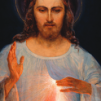 Divine Mercy app (Free) Android or Apple.         คณะสงฆ์ที่จงรักภักดีต่อพระมารดาแห่งการปฏิสนธินิรมล ส่งเสริมสารที่แท้จริงของพระเมตตา ตั้งแต่ 1941 เสนอบททำวัตรพระเมตตา. แอพนี้ประกอบด้วยธรรมล้ำลึกแห่งพระเมตตา-กำเนิดของความเลื่อมใส  ข้อมูลที่ลงรายละเอียด  เป็นสารที่เกิดในสภาพแวดล้อมแห่งความเลื่อมใส  ง่ายต่อการค้นหาด้วย format*การสวดสายประคำพระเมตตาด้วยตัวเลือกที่ฟังได้*อธิบายรายละเอียด 3 วิธีที่จะปฏิบัติตามชั่วโมงแห่งพระเมตตาอันยิ่งใหญ่*เดินพระรูป (ระลึกถึงพระมหาทรมานของพระเยซูเจ้า ด้วยภาพ และข้อเขียนของการเดินรูปของนักบุญโฟสตินา*ภาพพระเมตตา*คำอธิบายวันฉลองพระเมตตา ทำในวันอาทิตย์พระเมตตา ซึ่งเป็นที่รู้จักกันดีอยู่แล้ว มีคำตอบสำหรับคำถามที่ถูกถามบ่อยครั้ง*นพวารพระเมตตาและบทภาวนาที่นิยมกัน*******app การสวดภาวนา
App พระนางมารีย์- Mary App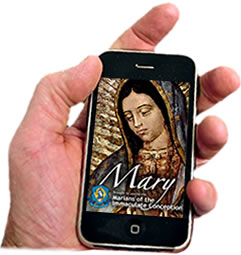 +แหล่งความรู้ที่สมบูรณ์เกี่ยวกับพระแม่มารีย์และเป็นคู่มือถวายความจงรักภักดี  รวมถึงบทภาวนาเกี่ยวกับพระแม่มารีย์และการสวดสายประคำ
ฟรีจากคณะสงฆ์พระแม่มารีย์ปฏิสนธินิรมล-ดาวน์โหลด App (iOS) >>ข.
http://catholicmom.com/2012/07/04/divine-mercy-app/คุณพ่อไมเคิล เกทลีย์    (Father Michael Gaitley, MIC )          ถือ  iPod Touch ของเขาซึ่งแสดงให้เห็นภาพการเปิดตัวแอป Divine Mercy ใหม่
 รวบรวมข้อมูลมากมายเกี่ยวกับนักบุญโฟสตินา( Faustina) และความจงรักภักดีพระเจ้าเมตตา เช่น ประวัติย่อ  ที่พระสันตะปาปาที่ได้รับการสนับสนุนความจงรักภักดี และบันทึกประจำวันของนักบุญโฟสตินา นอกจากนี้ ยังรวมถึงสายประคำพระเมตตา,ภาพพระเมตตา, และบทภาวนาเพื่อแสดงความจงรักภักดี ภาพเดินรูป !(โดยทอม Lelyo)

“ฉันชื่นชอบภาพเดินรูป (บทภาวนาที่ระลึกถึงพระมหาทรมานของพระเยซูเจ้า) ซึ่งรวมถึงข้อความที่ตัดตอนจากบันทึกประจำวันของนักบุญ Faustina เพื่อให้คุณอ่านสารของพระเยซูเจ้า เพื่อตอบสนองในแง่ของ ++++++


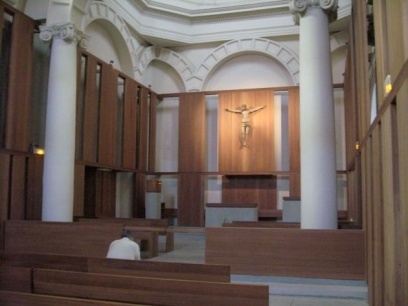 ค. การสวดภาวนาและรำพึงhttps://catholicapptitude.org/prayer-apps-catholic/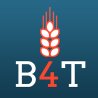 Bread 4 Today (Free) Apple and Android 
             ผลิตโดยพระสงฆ์คณะพระมหาไถ่  เป็นการพิศเพ่งรำพึงประจำวัน บทภาวนาช่วยให้ผู้ใช้สามารถค้นหาตามหมวดหมู่ เพื่อไตร่ตรองบทภาวนา ที่ตรงกับความกังวลของพวกเขาตัวอย่างเช่น: ความกล้าหาญ โลกที่ยุติธรรม, ความสัมพันธ์, ความหวัง, ความยากลำบาก ความเชื่อ การให้อภัยและข้อตั้งใจพิเศษ (ตามวันในปฏิทินของการสวดภาวนาและการไตร่ตรอง). แบ่งปันสวดภาวนาทั้งหมดแบ่งปันสื่อสังคมด้วยการสัมผัสจอ ตามสมรรถนะของสื่อสังคม
______________________________________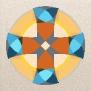 Catholic Short Prayers-Lite (Free) Apple
  คำคาทอลิกภาวนาสั้น (ฟรี) มือถือแอปเปิ้ล (Apple) 
เป็นชื่อ app ที่เต็มไปด้วยรายชื่อบทภาวนาสั้นๆแบบดั้งเดิมเป็นเวลานาน โอกาส หัวข้อและความต้องการต่างๆ. คุณสามารถได้รับประโยชน์สูงสุดของการสวดภาวนาเหล่านี้ฝังในพลิเคชั่นอื่น ๆ. app นี้แตกต่างจากอันอื่น เพราะมีสัญญาณเตือนให้สวดภาวนาเมื่อคุณเข้าถึงแอพ และแบ่งปันทาง Twitter, Facebook and email.+++++

 
 iPieta. ($ 2.99) เวอร์ชั่นเต็มรูปแบบในแอปเปิ้ล (apple). ส่วนรุ่น แอนดรอยด์ (Android) แบ่งออกเป็นหลายแอปพลิเคชัน Lite
นี้ 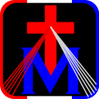 โหลด app หลัก! ห้องสมุดทั้งหมดของการสวดภาวนาคาทอลิกและบรรจุอยู่ใน app  เช่น บททำวัตรสั้นๆเกี่ยวกับแม่พระ, การเตรียมฉลอง 33 วัน,นพวารพระจิตเจ้า และพระเมตตา,  การเดินพระรูปของนักบุญอัลฟอนโซ  และบทภาวนา1 ปีของนักบุญบริยิต 1 ปีและบทภาวนา 12 ปี ++++++
• Douay-แรมส์ พระคัมภีร์ละติน The Douay-Rheims
•การสอนคำสอนของพระศาสนจักรคาทอลิกเพิ่มไปยัง iPieta เป็นเว็บการสอนคำสอนเผยแพร่บนเว็บไซต์ของว​​าติกัน. ต้องเชื่อมต่ออินเทอร์เน็ต.       ไม่มี App ที่ใช้ได้สำหรับการสอนคำสอนของพระศาสนจักรคาทอลิกเนื่องจากเป็นหนังสือที่เป็นการแปลที่มีลิขสิทธิ์. วิธีนี้เป็นวิธีเดียวที่คุณสามารถดูได้โดยใช้แอป [[Kindle version via Amazon $9.95]  มีการสอนคำสอนบัลติมอร์ (ใน app นี้บัลติมอร์ (Baltimore Catechisms # 1 # 2 และ # 3; การสอนคำสอนของศาสนาคริสต์,การสอนคำสอนโรมัน
•การสอนคำสอนแบบนักบุญโทมัสอะไควนัส•ปฏิทินสำหรับปฏิทินโรมันสามัญ และปฏิทินโรมันพิเศษ(1962)
•ห้องสมุดของงานเขียนฝ่ายจิตโดยนักบุญหลุยส์มารี เดอ มงต์ฟอร์ต,  นักบุญเทเรซาแห่งพระกุมารเยซู, นักบุญยอห์นแห่งไม้กางเขน,นักบุญคาธารีนาแห่งเซียนา, Theologica by นักบุญโธมัส อะไควนัส. จำลองแบบพระคริสต์. บทนำชีวิตแห่งความเชื่อโดยSt. Thomas Aquinas ,คำคมของนักบุญมารีย์ เวีนนเนย์ และงานเขียนเกี่ยวกับวิญญาณในไฟชำระโดยนักบุญคัธรีนแห่งเยนัว. Summa ++
• สมณสาส์นของสมเด็จพระสันตะปาปา
*เอกสารศาสนจักรสัมพันธ์
*ข้อความฝ่ายจิตเพื่อพิศเพ่งรำพึงขณะสวดสายประคำ
•การสำรวจมโนธรรม
•ชีวิตนักบุญของบัตเลอร์ Butler – สมบูรณ์ด้วยรุ่นที่เลือกฟังเสียง (อังกฤษ)ได้. คุณสามารถดาวน์โหลด แยกผังนักบุญแต่ละองค์หรือวันฉลองนักบุญแต่ละวัน
________________________________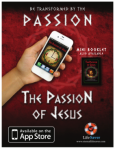 App The Passion of Jesus
 
             การพิศเพ่งรำพึงเกี่ยวกับพระมหาทรมานของพระเยซูเจ้าเป็นการอุทิศตนระหว่างช่วงมหาพรต และมุ่งเน้นช่วงเวลาต่างๆของปี. The Passion of Jesus App ($ 1.99)ใน apple และ  Android ถูกออกแบบมาเพื่อช่วยให้คุณพัฒนาความจงรักภักดีทุกวันเพื่อพระเยซูคริสตเจ้าและพระมหาทรมานของพระองค์โดยการให้คุณร่วม  24 ชั่วโมงสุดท้ายของพระชนมชีพของพระเยซูเจ้าอย่างแท้จริง.  ขึ้นอยู่กับเวลาของคุณใน time Zone ของคุณ.  สถานที่ที่พระเยซูเจ้าประทับและสิ่งที่พระองค์ทรงกำลังทำอยู่ในเวลานั้น. นอกจากนี้ มีภาพเดินรูป ดังนี้
               "เป้าหมายหลักของการไตร่ตรองนี้คือการมีส่วนร่วมของผู้มีความเชื่อ ได้ไตร่ตรองแง่มุมของพระมหาทรมาน ด้วยการปล่อยให้เวลาและนิรันดรภาพมาตัดผ่านกัน ปล่อยให้พลังแห่งกางเขนหลั่งเข้าสู่ชีวิตประจำวัน   ไม่ว่าเราเป็นใคร  เรากำลังทำอะไร ...เวลาสักครู่ เพื่อหยุดและมองที่พระเยซูเจ้า  และปล่อยให้สภาพความเป็นจริงที่เปลี่ยนแปลงชีวิต เกิดผล ส่องสว่าง ปล่อยให้เป็นอิสระและได้รับความรอดพ้น”
ภาษา: อังกฤษ, ฝรั่งเศส, Taglog, สเปน, ภาษาฮินดี, อิตาลี, เยอรมัน, โปรตุเกส
ลองดูวิธีการทำงานของแอป app
________________________________________
 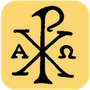 Laudate  (Free) Apple and Android, Kindle Fire+ บททำวัตร (ฟรี) ทั้งสำหรับโทรศัพท์มือถือ แอปเปิ้ลและ Android, Kindle Fire
            app นี้เป็น อันดับหนึ่งของแอพคาทอลิก(the #1 free Catholic app) เพราะครอบคลุมมากที่สุดและในราคาที่ดีที่สุด. คุณจะได้รับบทอ่านในพิธีมิสซาฯ ทุกวัน, สายประคำตามพระคัมภีร์ฉบับ New American Bible.สายประคำพระเมตตา (บนจอของการสวดสายประคำแม่พระ). การเดินรูป (ระลึกถึงพระมหาทรมานของพระเยซูเจ้า) .บทภาวนาต่างๆในภาษาละตินกับการแปลภาษาอังกฤษ. iCatholicRadio .         บทภาวนาและสร้างบทภาวนาที่แบ่งเป็นประเภทต่างๆ...พิจารณารุ่นของสายประคำ  2-D ที่มีในภาษาอังกฤษ  ภาษาสเปน     ภาษาโปรตุเกส,ภาษาอิตาเลียน ภาษาบาฮาซา (Bahasa                                                                                                                                                                                                                                                                                                                                                                                                                                                                                                                                                                                                                                                                                                                                                               ) และภาษาโปลสกี( Polski) ________________________________________
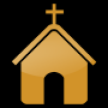 Need Prayer (Free) Android only.คุณต้องการพระสงฆ์สวดภาวนาสำหรับคุณไหม? พระสงฆ์คาทอลิกมี app สำหรับให้คุณติดต่อเขาผ่าน format นี้. จากเรื่องคำภาวนา. คุณสามารถส่งข้อตั้งใจไปยังคุณพ่อ Rosado ซึ่งเป็นพระสงฆ์คาทอลิกที่จะสวดภาวนาเพื่อคุณ. กรุณาอย่าพูดถึงสิ่งผิดกฎหมายในข้อตั้งใจของคุณ.พร้อมกับ app นี้ คุณยังสามารถติดตามคุณพ่อ Rosado บนสื่อสังคม
________________________________________ClickToPray (Free)  Apple |  Android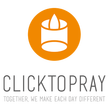 สวดภาวนากับสมเด็จพระสันตะปาปาฟรานซิส 
 
 คุณรู้ไหมว่าในแต่ละเดือน สมเด็จพระสันตะปาปาประกาศข้อตั้งใจที่เจาะจงของพระองค์  การสวดภาวนาเหล่านี้ที่มีจุดมุ่งหมายเป็นการท้าทาย ที่มุ่งสู่มนุษย์และพันธกิจของพระศาสนจักร  คลิกเพื่อ  App สวดภาวนา ถูกออกแบบมาเพื่อช่วยให้ผู้คนทั่วโลกสวดภาวนาพร้อมกับสมเด็จพระสันตะปาปาฟรานซิส เพื่อ ส่งเสริมให้คุณอยู่ร่วมในการสวดภาวนาทุกวัน app ที่ช่วยให้คุณมีความสามารถในการส่งการแจ้งเตือนไปยังสมาร์ทโฟนของคุณ วันละ 3 ครั้ง เช้า บ่ายและเย็นสวดภาวนาที่แตกต่างกันหรือไตร่ตรองแต่ละครั้ง  มาถึงคุณโดย Apostleship ของการสวดภาวนาเป็นองค์กรเยซูอิต  คลิกเพื่อสวดภาวนา app ที่สามารถใช้ได้ในภาษาอังกฤษ, ภาษาสเปน, ภาษาโปรตุเกส, ภาษาฝรั่งเศสและคนเปิดใช้งานจากทั่วโลกที่จะรวมกันสวดภาวนาของพวกเขากับของสมเด็จพระสันตะปาปา นอกเหนือไปจากการแจ้งเตือนคำอธิษฐานลงทะเบียนผู้ใช้สามารถโพสต์คำอธิษฐานใน App / เว็บไซต์สวดภาวนาและผนังร่วมกันบนสื่อสังคม
สวด มนต์ในแต่ละวันจะใช้ส่วนประกอบของสมเด็จพระสันตะปาปาตั้งใจสวดภาวนาทั่วไป สำหรับเดือนและมุ่งเน้นพวกเขาในองค์ประกอบเฉพาะของความกังวลสำหรับวัน สวดภาวนาเป็นช่วงสั้น ๆ และมีการเขียนด้วยหัวใจและความเห็นอกเห็นใจ เมื่อคุณเปิด app ที่คุณสามารถดูวิธีการหลาย ๆ คนทั่วโลกได้อธิษฐานสวดภาวนามากคุณจะถือในมือของคุณ (บนโทรศัพท์มือถือของคุณ) นี่คือภาพของการสวดภาวนาสำหรับตอนเช้า      ซึ่งต่อไปนี้พวกเขาจากข้อตั้งใจของสมเด็จพระสันตะปาปาเดือนโดยเฉพาะอย่างยิ่ง
 
   
_______________________________________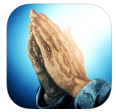 Prayer List  Apple -($1.99)รายการสวดภาวนาสำหรับโทรศัพท์มือถือแบบแอปเปิ้ล - ($ 1.99).ตั้งระหัสผ่าน เพื่อป้องกันองค์ประกอบที่สำคัญ.   ในครั้งแรก คุณสามารถเพิ่มภาพถ่ายของคุณเอง (ฉันชอบมองหาคนที่ฉันจะสวดภาวนาให้). ดังนั้น ฉันเริ่มจดบันทึกสถานการณ์ และชื่อคนที่ฉันสัญญาว่าจะสวดภาวนาให้.. App นี้ ช่วยเตือนเรื่องนี้เป็นอย่างดี. ขณะที่ฉันเดินทาง  รอคิว  เวลาว่าง ฉันสามารถเปิด app นี้และมุ่งเน้นข้อตั้งใจใดๆก็ได้ ________________________________________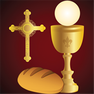  iMissal ($4.99) in Apple , Android, Blackberry, Windows Phone, Kindle 
 
  ประกอบด้วยบทภาวนาและความเลื่อมใสแบบคาทอลิก เช่น สายประคำ พร้อมกับ app นี้ มีบทประจำมิสซาประจำวัน ((English 3rd ed.), ข่าวคาทอลิก (ต้องใช้อินเทอร์เน็ตเพื่อการเข้าถึง) .ข้อพระคัมภีร์ทุกวัน,ฟังบทอ่านสำหรับพิธีมิสซาฯในแต่ละวัน และการเข้าถึงการดำเนินชีวิตตามปฏิทินพิธีกรรมคาทอลิก  องค์ประกอบส่วนใหญ่จะสามารถเข้าถึงได้โดยไม่ใช้อินเตอร์เน็ต
________________________________________
Prayer app-($2.99)  Apple –
 app นี้  ง่ายต่อการใช้งาน   มีหลายภาษาฐานข้อมูลของบทภาวนาคาทอลิก  อ้างอิงบทภาวนาคาทอลิกมาก 2,000  บท. สำหรับiPhone และ iPod Touch .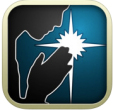               การสวดภาวนาทั้งหมดมีประโยชน์ระบุไว้ในหนังสือคำสอนของพระศาสนจักรคาทอลิกฉบับพกพา และแหล่งอื่น ๆ อีกมากมาย. ไม่ว่า บทอวยพร นพวาร เดินรูป บทภาวนาสำหรับโอกาสต่างๆ บทเพลงสดุดี 150 บท บทภาวนาสำหรับพระนางมารีย์. มี 7 ภาษา ภาษาอังกฤษ (UK และอเมริกัน) ภาษาละติน ภาษาอิตาเลียน   ภาษาเยอรมัน ภาษาฝรั่งเศส ภาษาโปรตุเกสและภาษาสเปญ. นี่คือการร่วมภาวนากับคนอื่นที่พูดภาษาอื่น ถ้าคุณกำลังเดินทาง ถ้าคุณปรารถนาจะเรียนบทภาวนาในภาษาอื่น. แน่นอน การเลือกภาษาทำให้เปิดรับผู้ใช้จำนวนมากจริงๆ.  ________________________________________Novena ($.99) Apple 
บทนพวาร (ละติน แปลว่า เก้าครั้ง) เป็นความเลื่อมใสศรัทธาของบทภาวนาส่วนรวมและบทภาวนาส่วนตัว ขอความช่วยเหลือจากพระเจ้าและบรรดานักบุญขณะที่คุณต่อสู้ชีวิตในโลกนี้. 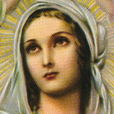 App นี้มีข้อคิดและความกังวลใจถึง 100 ข้อ แบ่งเป็น 4 ประเภทได้แก่ สุขภาพ  อาชีพ สถานการณ์และสภาพชีวิต. App นี้ช่วยให้คุณบ่งชี้ถึงนักบุญที่พระศาสนจักรเลือกเพื่อให้คุณวิงวอนตามเรื่องราวความศรัทธา,ภาพศิลปะศักดิ์สิทธิ์สำหรับนักบุญแต่ละองค์. อย่ามองหาบทภาวนานพวารเพื่อไตร่ตรองแต่ละวันด้วย app นี้. คุณสามารถสอดแทรกบทภาวนาสั้นๆพร้อมกับข้อตั้งใจของคุณ. เรารักที่จะเห็นการสถาปนานักบุญใหม่ๆเช่น บิดามารดาของนักบุญเทเรซา แห่งลิซิเออ (18 ตุลาคม 2015) I don’t think Fr. Stephen Mimnaugh, OFM would mind our quoting parts of his eloquent review of this app on iTunes ช่วยให้เข้าใจความงดงามของบทนพวาร+              
            “บ่อยครั้ง    เราคิดว่านักบุญต่างจากเรา แต่ชีวิตของพวกเขาก็เหมือนเราๆนี่แหละ  พวกเขาทนทุกข์กับการสูญเสีย      ผิดหวัง ถูกปฏิเสธ เจ็บป่วย ปวดร้าวใจหรือเสพยาเช่นเดียวกับเราที่ยังไม่ได้รับแต่งตั้งเป็นนักบุญ.            พวกเขาถูกแยกไว้ต่างห่างอย่างไร คุณและฉันยังขาดความรู้. เพราะนักบุญ ถือว่า มีอุปสรรค แต่ไม่หมดกำลังใจ ขาดความเชื่อในพระเจ้าที่รักพวกเขา  และอาศัยความรักนั้นแปรสภาพมนุษย์ธรรมดาให้เป็นต้นแบบที่เป็นแบบอย่างแก่คนอื่นได้. แอพการพิศเพ่งรำพึง Meditation Apps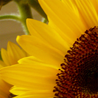 Catholic Meditation Apps (Free)ใช้กับ Apple and Android.สำนักพิมพ์เปาโลเสนอแอฟสำหรับพิศเพ่งรำพึง 4 แบบโดย Georgiana Lotfy  พัฒนา “ความหวังที่สร้างจินตนาการอีกครั้งสำหรับคนที่อาศัยอยู่ในโลกที่ซับซ้อนและเครียดในวันนี้ พวกเราส่วนใหญ่ชอบที่จะหาเวลา 10 นาที เพื่อนั่งสมาธิและไตร่ตรองสิ่งที่เราต้องการจะเป็นและทำตามสิ่งที่พระเจ้าทรงพระประสงค์สำหรับเรา.            เราหวังว่า เราจะสามารถหาวิธีที่จะผ่อนคลาย ดังนั้น เราจึงอยากใช้ชีวิตอยู่กับความตึงเครียดน้อยลงและมีความสุขมากขึ้น   สามารถตอบสนองความหนักใจสถานการณ์ของชีวิตของเรา อาศัยพระหรรษทานมากขึ้น.                  “แต่เราจะเริ่มต้นที่ไหน? หากเราไม่สามารถทำใจให้สงบลงได้ เราจะไตร่ตรองอย่างไร  ถ้าเราไม่เคยสอนวิธีการรำพึงภาวนาเราจะสามารถภาวนาอย่างลึกซึ้งยิ่งขึ้นอย่างไร? ถ้ามันเป็นเรื่องยากเกินไป  ก็ลองทำตารางเวลาที่วุ่นวายของเรา เราจะได้ยินพระเจ้าตรัสอย่างไร? ...คำแนะนำเรื่องการรำพึงภาวนาของ Lotfy  ทำให้ง่ายที่จะเริ่มต้นและช่วยให้คุณพบความสุขภายในที่จะทำให้คุณมีความหวังใหม่. "เลือกจากหนังสือ Desert Healing Meditation, Abundance in 21 Days, Ocean Healing Meditation, Room to Breathe.(“การรำพึงภาวนาที่บำบัด,ใน 21 วัน, การรำพึงภาวนาบำบัดอย่างกว้างขวาง  กลายเป็นห้องที่จะใช้หายใจได้”
________________________________________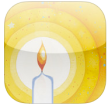 3-Minute Retreat ($.99)

 ใช้กับโทรศัพท์มือถือ Apple เท่านั้น สำนักพิมพ์โลโยล่า (Loyola Press) ผลิต app การฟื้นฟูจิต 3 นาทีหรือ รุ่นที่สองคือ iPod Touch.               เว็บไซต์ ของLoyola มีภาพรวมทั้งหมดของ app นี้ “"เพลิดเพลินกับการฟื้นฟู ด้วยบทภาวนาไตร่ตรองประจำวันไม่ว่าคุณอยู่ที่ใด... แต่ละวัน การฟื้นฟูจิตด้วยเพลงผ่อนคลาย ข้อพระคัมภีร์และความคิดและคำถามที่ใช้ไตร่ตรอง..เป็นเวลาที่มีความหมายกับพระเจ้า ที่น่าประทับใจ" คุณสามารถควบคุมจังหวะของการฟื้นฟูจิตใจที่เป็นภาษา อังกฤษ
________________________________________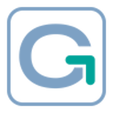 Pray as You Go (Free) ใช้กับโทรศัพท์มือถือApple and Android  ผลิตโดย สื่อคณะสงฆ์เยสุอิต (Jesuit Media Initiatives) สาขาบริเทน (Britain)             เชิญทุกท่านที่จะใช้เวลาวันละ 11 นาที ที่เป็นการภาวนาที่เป็น ด้วยการฟัง.        ผลิตการประชุมภาวนาแบบใหม่สำหรับแต่ละวัน และสัปดาห์ละ 1 วันด้วยข้อมูลที่คณะสงฆ์เยสุอิตและผู้เชี่ยวชาญฝ่ายจิตของนักบุญ อิกญาสิโอแหงโลโยลาตามผู้พัฒนา app”          ถึงแม้แต่ละวันมีเนื้อหาต่างกันก็มีฟอร์แมทพร้อมเสียงดนตรี  ข้อความพระคัมภีร์และคำถาม 2-3 ข้อสำหรับการไตร่ตรองส่วนตัวในการประชุมภาวนาแต่ละครั้ง. ผู้พัฒนาพูดว่ากรอบภาวนา ทำให้คุณ*ตระหนักถึงการประทับอยู่ของพระเจ้าในชีวิตของคุณ*ฟังและไตร่ตรองพระวาจาของพระเจ้า*เจริญขึ้นในความสัมพันธ์กับพระเจ้า            การใช้ดนตรีในapp นี้ ดีมาก มีการทบทวน app นี้(this app review) . ใช้ดนตรีเป็นช่องทางที่ช่วยกับการพิศเพ่งรำพึง.        ++++Catholic Meditations on Purgatory (Free) 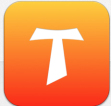 ใช้กับ Apple only [iPhone/iTouch/iPad on iOS 7 ]          เพื่อส่งเสริมให้คุณสวดภาวนาเพื่อวิญญาณในไฟชำระ.  app นี้ มีบทเสริมความศรัทธาเป็นเวลาหนึ่งเดือนด้วยการแจ้งเตือน (คุณตั้งเวลา) ที่จะช่วยให้คุณจำได้. นักพัฒนา ใช้เนื้อหาตามหนังสือ ปีศักดิ์สิทธิ์"(“The Devout Year”) โดยRev. RF Clarke, SJ. และรวมถึงประเด็นต่างๆของข้อคำสอนคาทอลิกเรื่องไฟชำระ และต้องการภาวนาเพื่อวิญญาณที่รอไปสวรรค์” "คำถามมากมายเกี่ยวกับไฟชำระ คลุมเคลือและความคิดเห็นผิดๆที่คาทอลิกรู้. เป็นวัตถุประสงค์ (ของเนื้อหา) เพื่อสอนเรื่องความยุติธรรมและนำไปสู่การทำความดี” (หนังสือ คำคม)      คุณสามารถเลือกจากบทรำพึงที่เสนอ (เช่น “วิธีหลีกเลี่ยงไฟชำระ”) หรือทำทุกวัน  สุ่มเลือกบทรำพึง. เน้นที่app ในบทเพลงสดุดี 130, ““De Profundis (“จากเหวลึก” ) บทสดุดีเพื่อแสดงความเป็นทุกข์ถึงบาปตามธรรมประเพณี. บทรำพึงแต่ละอันมี 3 ประเด็น และนมัสการพระเจ้า สะท้อนกลับเป็นการกระทำเกี่ยวกับตัวเอง คำร้องขอ การแก้ปัญหา การสนทนาและบทสรุป. แบ่งปันทาง email, Twitter, Facebook. ลอกข้อความหรือถ่ายภาพซูม________________________________________ Words With Jesus (.99 cents) Apple and Android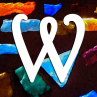 พระวาจากับพระเยซูเจ้า (99 เซนต์) Apple and Android นี่เป็นความคิดรวบยอด. App ข้อพระคัมภีร์ที่นำมาจากพระวาจาของพระเยซูคริสตเจ้า. ถ้าคุณเพียงต้องการที่จะพบกับข้อคิดจากพระวรสารเพื่อนำมารำพึง นี่คือ app ของคุณ.       คุณใช้ข้อพระคัมภีร์ประจำวันสั้นๆด้วยพระวาจาของพระเยซูเจ้า (ที่ใช้เป็นเครื่องเตือนเกี่ยวกับเครื่องมือของคุณ” และเป็นคำรำพึงที่ไพเราะ คุณใช้appนี้เพื่อแบ่งปันทางFacebook และ Twitter
          แบ่งหัวข้อพระวาจาของพระเยซูเจ้า. ความเชื่อมโยงจากข้อความดังกล่าวทำให้คุณเข้าถึงพระคัมภีร์ออนไลน์เพื่ออ่านเนื้อหา. นี่คือวิธีที่ถักทอข้อพระคัมภีร์เข้าสู่ชีวิตประจำวัน และค้นคว้าพระคัมภีร์อย่างลึกซึ้งด้วยการพิศเพ่งรำพึงตามจุดมุ่งหมายจากพระโอษฐ์ของพระผู้ไถ่ของเรา 
___________________________________
 
 Magnificat (first month Free เดือนแรกฟรี; in-app subscription purchase $1.99 for each subsequent month) Apple เท่านั้น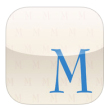 ช่วยให้มีความเพลิดเพลินกับความเลื่อมใสประจำวันที่นิยมใช้โทรศัพท์มือถือ และพิมพ์เป็นหนังสือพกพาลดครึ่งราคา (ผู้จัดทำสัญญาจะทำรุ่น Android ซึ่งต้องใช้เวลานาน). พร้อมกับหนังสือพกพา คุณจะได้อ่านบทอ่านในพิธีมิสซาพร้อมกับบทสร้อย บทรำพึง บทนำและบทภาวนาปิดพิธี. แต่ไม่ได้หยุดแค่มักญีฟีกัต (Magnificat) เท่านั้น. คุณยังได้รับแหล่งความรู้ฝ่ายจิตที่นิยมกันด้วยปลายนิ้วของคุณด้วยการไตร่ตรองข้อพระคัมภีร์   นักบุญประจำวัน การอวยพร บทภาวนาเช้า-เย็นที่เป็นบททำวัตร. บทเพลงพร้อมเสียงดนตรี  วิธีรำพึงด้วยข้อพระคัมภีร์ (Lectio Divina). ปฏิทินพิธีกรรมและอื่น.          คุณจะประทับใจด้วยคุณค่าฝ่ายจิตของเนื้อหา. ขณะที่คุณจะไม่พลาดเป็นเจ้าของหนังสือพกพาภาษาฝรั่งเศสและภาษาสเปญ 4 ½”x 6  1/2”ข.สื่อประเภทเสียงAudio Prayer Apps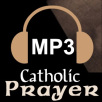 Catholic Prayers (Free for sample talks–upgrade to full version for a free)  Apple and Android. App นี้สะสมการสวดภาวนาที่เป็นเสียง คุณยังบันทึกเป็นการสวดสายประคำแม่พระและสายประคำพระเมตตา.  app นี้มีคำแนะนำเกี่ยวกับการสวดภาวนาและการรำพึงภาวนาพร้อมกับประวัติความนิยมการสวดสายประคำ. บันทึกตลอดปีพร้อมเสียง  +++++++++++++++++++++++++++++++++++++++++++++++
ภาวนากับบรรดานักบุญ (Pray with the Saints) Mary App (Free) Apple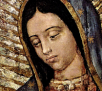         พระสงฆ์คณะพระนางมารีย์ปฏิสนธินิรมล ได้นำ app พระเมตตา (ดังกล่าวข้างต้น) ได้ผลิต app ที่มีข้อมูลสมบูรณ์เกี่ยวกับพระนางมารีย์. พระนางมารีย์เป็นหัวข้อที่สำคัญ ผู้ผลิตได้แบ่งเป็น 3 ประเภทได้แก่ 1)ข้อความเชื่อ (พระศาสนจักร / คำสอนตามพระคัมภีร์ เกี่ยวกับพระนางและเหตุผลที่เลื่อมใสด้วยการตอบคำถามบ่อยครั้ง (FAQs),ความเลื่อมใส (รวมทั้งบทภาวนาต่างๆ – เสียงสวดสายประคำ –วันฉลองต่างๆ เป็นต้น๗,และความรู้เพิ่มเติมเกี่ยวกับแม่พระ (รูปภาพ   สถานที่จาริกแสวงบุญ  การประจักษ์ของแม่พระ เป็นต้น).       เหตุใดapp เช่นนี้สำคัญต่อเครื่องมือของท่าน  ขณะที่ปิตาจารย์กล่าวในเว็บไซท์ว่า งานทั้งหมดของแม่พระคือ นำเราให้ใกล้ชิดกับพระเยซูเจ้า. ยิ่งเรารู้จักพระนางและถวายตัวแด่พระนางอย่างกระตือรือร้น พระนางยิ่งนำเราไปหาพระบุตรดียิ่งขึ้น.ด้วยเหตุนี้ การประชุมสภาสังคายนาวาติกันที่ 2 กล่าวว่า “ทุกคนควรอุทิศตนต่อ (พระนางมารีย์) และมอบชีวิตของเขาไว้ในความใส่พระทัยเยี่ยงมารดาของพระนาง”++++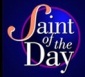 Saint of the Day ($2.99) Apple +Web feature ยอดนิยมมากที่สุดของผู้นำสารแอนโทนี่ (Anthony Messenger) ตั้งแต่ปี 1997 บัดนี้ ใช้กับ iPhone app. นักบุญประจำวันทำให้ท่านรับปรีชาญาณของบรรดานักบุญทุกแห่งที่ท่านไป.  แบบพิเศษ (SPECIAL FEATURES ) ฟังเสียงได้ , บรรดานักบุญในแต่ละวันของปี  ได้รับการทบทวนและปรับให้ทันสมัย กล่าวได้ว่า มีทั้งนักบุญดั้งเดิมและนักบุญใหม่  ค้นหาจากฐานข้อมูลที่ถูกขยายผล (โดยนักบุญหรือการแต่งตั้ง)  รายนามของนักบุญอุปถัมภ์   ปฏิทินสู่ภาคปฏิบัติSaint A Day ($1.99) Android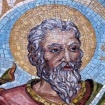       การใช้เนื้อหาจากหนังสือนักบุญประจำวันหลายเล่ม คณะธิดาเซนต์ปอล  (the Daughters of St. Paul)ได้พัฒนา app เพื่อสรุปข้อมูเกี่ยวกับนักบุญในแต่ละวัน และมีบทภาวนา 100 บทเพื่อเสนอวิงวอนและพิศเพ่งรำพึง.   *ค้นหารายการประวัตินักบุญในปัจจุบันได้อย่างรวดเร็ว ด้วยปฏิทินพิธีกรรมที่สมบูรณ์* รายการชีวประวัตินักบุญพร้อมองค์อุปถัมภ์ด้านต่างๆ* การพิศเพ่งรำพึงสำหรับวันที่คุณเรียนรู้เพื่อดำเนินชีวิตประจำวันจากนักบุญ*สามารถส่งชีวประวัติหรือบทนพวารทางอี-เมล*บทภาวนาถึงนักบุญเรียงตามตัวอักษรหรือแบ่งประเภท (เช่น  ความเจ็บป่วย การต่อสู้ด้านการเงิน เป็นต้น)*สามารถส่งบทนพวารไปเชื่อมโยงกับบางคนในการเสนอวิงวอนเพื่อข้อตั้งใจพิเศษ*ส่งบทภาวนา/ข้อตั้งใจของคุณทางอีเมลถึงชุมชนนักบวชหญิงคือคณะธิดาเซนต์ปอล ที่จะเชื่อมโยงคุณในการขอคำภาวนาเพื่อข้อตั้งใจของคุณ. คุณจะได้รับคำตอบจากนักบวชหญิงคนใดคนหนึ่ง+++++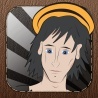 Saint of the Day for Kids ($1.99) Apple       App เพื่อนเด็กเพื่อช่วยให้เด็กๆเรียนรู้เกี่ยวกับนักบุญ. มองหาข้อเลือกเพื่อเล่นเกมที่ไม่ต้องใช้เหตุผล. นี่คือสิ่งทดแทนที่น่าอัศจรรย์เพราะเป็นบทนำต่อชีวิตจริง  เป็นวีรชนพิเศษกับคนที่ต้องการแสดงความเลื่อมใส. พิมพ์ภาพวาดสีที่น่าดึงดูใจมากมาย. แบ่งประเภทนักบุญตามปฏิทินตามจารีตโรมันคาทอลิกหรือด้วยการสุ่มเลือกหรือค้นหาตามตัวอักษร. เก็บบันทึกคุณชอบมากที่สุดไปยังแท๊ปโปรด. (Favorites tab) ศิลปะบริสุทธิ์ที่ทำให้หยั่งรู้ว่า   ไม่ได้ทำให้นักบุญดูเป็นตัวตลก+++++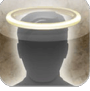 Patron Saints (.99 cents) Apple       เป็น app พกพา ที่สำนักพิมพ์Our Sunday Visitor. ค้นหานักบุญจากวันฉลอง ที่พวกเขาเป็นองค์อุปถัมภ์  ความต้องการเฉพาะหรือประเทศของนักบุญ. คุณแบ่งเป็นชายหรือหญิง. สิ่งนี้มีตัวเลือกที่จะสร้าง “รายการโปรด” ดังนั้น คุณสามารถเข้าถึงรายการนักบุญเรือนพันที่คุณชอบ  เป็นการง่ายที่จะรู้จักนักบุญ. App นี้ช่วยให้แสวงหาข้อมูลของนักบุญองค์อุปถัมภ์ได้ในมือของคุณ +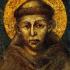 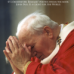 Evotions ($.99)  Apple and Android–eVotions เป็นชุดดิจิตอล ที่ออกแบบเพื่อชาวคาทอลิกที่ชาญฉลาดในการใช้เทคโนโลยี
 
 นักบุญประจำวัน ($ 2.99) คุณลักษณะเว็บแอปเปิ้ลเซนต์แอนโทนี่ Messenger ได้รับความนิยมมากที่สุดตั้งแต่ปี 1997 อยู่ในขณะนี้เป็น app iPhone นักบุญของวันที่ช่วยให้คุณสามารถที่จะดำเนินการภูมิปัญญาของธรรมิกชนกับคุณทุกที่ที่คุณไป คุณสมบัติพิเศษ: ตัวเลือกเสียงรวม; เซนต์สสำหรับวันของทุกปีนั้น แก้ไขและปรับปรุงที่จะรวมทั้งเซนต์สใหม่และคลาสสิก; ค้นหาจากฐานข้อมูลที่กว้างขวาง (โดยนักบุญหรือก่อให้เกิด); รายการของนักบุญอุปถัมภ์; ปฏิทิน
________________________________________